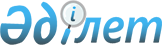 О внесении изменений в решение маслихата города Арыс от 24 декабря 2020 года № 57/404-VІ "О городском бюджете на 2021-2023 годы"
					
			С истёкшим сроком
			
			
		
					Решение Арысского городского маслихата Туркестанской области от 27 апреля 2021 года № 6/26-VІІ. Зарегистрировано Департаментом юстиции Туркестанской области 30 апреля 2021 года № 6181. Прекращено действие в связи с истечением срока
      В соответствии с пунктом 5 статьи 109, пунктом 4 статьи 106 Бюджетного кодекса Республики Казахстан от 4 декабря 2008 года, подпунктом 1) пункта 1 статьи 6 Закона Республики Казахстан от 23 января 2001 года "О местном государственном управлении и самоуправлении в Республике Казахстан" и решением Туркестанского областного маслихата от 21 апреля 2021 года за № 5/43-VII "О внесении изменений в решение Туркестанского областного маслихата от 11 декабря 2020 года № 54/557-VI "Об областном бюджете на 2021-2023 годы" зарегистрированного в Реестре государственной регистрации нормативных правовых актов за № 6175, маслихат города Арыс РЕШИЛ:
      1. Внести в решение маслихата города Арыс от 24 декабря 2020 года № 57/404-VІ "О городском бюджете на 2021-2023 годы" (зарегистрировано в реестре государственной регистрации нормативных правовых актов за № 5997, опубликовано в эталонном контрольном банке нормативных правовых актов Республики Казахстан в электронном виде 8 января 2021 года) следующие изменения: 
      пункт 1 изложить в следующей редакции:
      "1. Утвердить бюджет города Арыс на 2021-2023 годы согласно приложениям 1, 2 и 3 соответственно, в том числе на 2021 год в следующих объемах:
      1) доходы – 15 359 653 тысяч тенге:
      налоговые поступления –2 273 811 тысяч тенге;
      неналоговые поступления –21 121 тысяч тенге;
      поступления от продажи основного капитала – 47 974 тысяч тенге;
      поступления трансфертов –13 016 747 тысяч тенге;
      2) затраты –15 362 973 тысяч тенге;
      3) чистое бюджетное кредитование – 15 460 тысяч тенге:
      бюджетные кредиты – 21 878 тысяч тенге;
      погашение бюджетных кредитов – 6 418 тысяч тенге;
      4) сальдо по операциям с финансовыми активами – 0:
      приобретение финансовых активов – 0;
      поступления от продажи финансовых активов государства – 0;
      5) дефицит (профицит) бюджета – -18 782 тысяч тенге;
      6) финансирование дефицита (использование профицита) бюджета – 18 782 тысяч тенге:
      поступление займов – 21 878 тысяч тенге;
      погашение займов – 6 418 тысяч тенге;
      используемые остатки бюджетных средств - 3 322.".
      Приложения 1, 4 к указанному решению изложить в новой редакции согласно приложениям 1, 2 к настоящему решению.
      2. Государственному учреждению "Аппарат маслихата города Арыс" в порядке, установленном законодательством Республики Казахстан, обеспечить:
      1) государственную регистрацию настоящего решения в Республиканском государственном учреждении "Департамент юстиции Туркестанской области Министерства юстиции Республики Казахстан";
      2) размещение настоящего решения на интернет-ресурсе маслихата города Арыс после его официального опубликования.
      3. Контроль за исполнением настоящего решения возложить на руководителя аппарата маслихата города Арыс М.Сыдыхова.
      4. Настоящее решение вводится в действие с 1 января 2021 года. Городской бюджет на 2021 год Перечень городских бюджетных программ развития и бюджетных инвестиционных проектов и программ на 2021 год
					© 2012. РГП на ПХВ «Институт законодательства и правовой информации Республики Казахстан» Министерства юстиции Республики Казахстан
				
      Председатель сессии городского маслихата

Е. Медетбеков

      Секретарь Арысского городского маслихата

А. Байтанаев
Приложение к решению
маслихата города Арыс
от 27 апреля 2021 года
№ 6/26-VІIПриложение 1 к решению 
маслихата города Арыс 
от 24 декабря 2020 года 
№ 57/404-VI
Категория Наименование
Категория Наименование
Категория Наименование
Категория Наименование
Категория Наименование
Категория Наименование
Категория Наименование
Категория Наименование
Сумма, тысяч тенге
Класс
Класс
Класс
Класс
Класс
Класс
Класс
Сумма, тысяч тенге
Подкласс
Подкласс
Сумма, тысяч тенге
1
1
1
1
2
2
2
2
3
1. Доходы
1. Доходы
1. Доходы
1. Доходы
15359653
1
Налоговые поступления
Налоговые поступления
Налоговые поступления
Налоговые поступления
2273811
01
Подоходный налог
Подоходный налог
Подоходный налог
Подоходный налог
542148
1
1
Корпоративный подоходный налог
Корпоративный подоходный налог
Корпоративный подоходный налог
Корпоративный подоходный налог
117908
2
2
Индивидуальный подоходный налог
Индивидуальный подоходный налог
Индивидуальный подоходный налог
Индивидуальный подоходный налог
424240
03
Социальный налог
Социальный налог
Социальный налог
Социальный налог
797724
1
1
Социальный налог
Социальный налог
Социальный налог
Социальный налог
797724
04
Hалоги на собственность
Hалоги на собственность
Hалоги на собственность
Hалоги на собственность
816060
1
1
Hалоги на имущество
Hалоги на имущество
Hалоги на имущество
Hалоги на имущество
666553
3
3
Земельный налог
Земельный налог
Земельный налог
Земельный налог
29260
4
4
Hалог на транспортные средства
Hалог на транспортные средства
Hалог на транспортные средства
Hалог на транспортные средства
120014
5
5
Единый земельный налог
Единый земельный налог
Единый земельный налог
Единый земельный налог
233
05
Внутренние налоги на товары, работы и услуги
Внутренние налоги на товары, работы и услуги
Внутренние налоги на товары, работы и услуги
Внутренние налоги на товары, работы и услуги
67135
2
2
Акцизы
Акцизы
Акцизы
Акцизы
12020
3
3
Поступления за использование природных и других ресурсов
Поступления за использование природных и других ресурсов
Поступления за использование природных и других ресурсов
Поступления за использование природных и других ресурсов
44305
4
4
Сборы за ведение предпринимательской и профессиональной деятельности
Сборы за ведение предпринимательской и профессиональной деятельности
Сборы за ведение предпринимательской и профессиональной деятельности
Сборы за ведение предпринимательской и профессиональной деятельности
10810
08
Обязательные платежи, взимаемые за совершение юридически значимых действий и (или) выдачу документов уполномоченными на то государственными органами или должностными лицами
Обязательные платежи, взимаемые за совершение юридически значимых действий и (или) выдачу документов уполномоченными на то государственными органами или должностными лицами
Обязательные платежи, взимаемые за совершение юридически значимых действий и (или) выдачу документов уполномоченными на то государственными органами или должностными лицами
Обязательные платежи, взимаемые за совершение юридически значимых действий и (или) выдачу документов уполномоченными на то государственными органами или должностными лицами
50744
1
1
Государственная пошлина
Государственная пошлина
Государственная пошлина
Государственная пошлина
50744
2
Неналоговые поступления
Неналоговые поступления
Неналоговые поступления
Неналоговые поступления
21121
01
Доходы от государственной собственности
Доходы от государственной собственности
Доходы от государственной собственности
Доходы от государственной собственности
14325
1
1
Поступления части чистого дохода государственных предприятий
Поступления части чистого дохода государственных предприятий
Поступления части чистого дохода государственных предприятий
Поступления части чистого дохода государственных предприятий
492
3
3
Дивиденды на государственные пакеты акций, находящиеся в государственной собственности
Дивиденды на государственные пакеты акций, находящиеся в государственной собственности
Дивиденды на государственные пакеты акций, находящиеся в государственной собственности
Дивиденды на государственные пакеты акций, находящиеся в государственной собственности
658
5
5
Доходы от аренды имущества, находящегося в государственной собственности
Доходы от аренды имущества, находящегося в государственной собственности
Доходы от аренды имущества, находящегося в государственной собственности
Доходы от аренды имущества, находящегося в государственной собственности
13169
7
7
Вознаграждения по кредитам, выданным из государственного бюджета
Вознаграждения по кредитам, выданным из государственного бюджета
Вознаграждения по кредитам, выданным из государственного бюджета
Вознаграждения по кредитам, выданным из государственного бюджета
6
04
Штрафы, налагаемые государственными учреждениями, финансируемыми из государственного бюджета, а также содержащимися и финансируемыми из бюджета Национального Банка Республики Казахстан
Штрафы, налагаемые государственными учреждениями, финансируемыми из государственного бюджета, а также содержащимися и финансируемыми из бюджета Национального Банка Республики Казахстан
Штрафы, налагаемые государственными учреждениями, финансируемыми из государственного бюджета, а также содержащимися и финансируемыми из бюджета Национального Банка Республики Казахстан
Штрафы, налагаемые государственными учреждениями, финансируемыми из государственного бюджета, а также содержащимися и финансируемыми из бюджета Национального Банка Республики Казахстан
266
1
1
Штрафы, пени, санкции,взыскания,налагаемые государственными учреждениями,финансируемыми из государственного бюджета, а также содержащимися и финансируемыми из бюджета Национального Банка Республики Казахстан, за исключением поступлений от организаций нефтяного сектора
Штрафы, пени, санкции,взыскания,налагаемые государственными учреждениями,финансируемыми из государственного бюджета, а также содержащимися и финансируемыми из бюджета Национального Банка Республики Казахстан, за исключением поступлений от организаций нефтяного сектора
Штрафы, пени, санкции,взыскания,налагаемые государственными учреждениями,финансируемыми из государственного бюджета, а также содержащимися и финансируемыми из бюджета Национального Банка Республики Казахстан, за исключением поступлений от организаций нефтяного сектора
Штрафы, пени, санкции,взыскания,налагаемые государственными учреждениями,финансируемыми из государственного бюджета, а также содержащимися и финансируемыми из бюджета Национального Банка Республики Казахстан, за исключением поступлений от организаций нефтяного сектора
266
06
Прочие неналоговые поступления
Прочие неналоговые поступления
Прочие неналоговые поступления
Прочие неналоговые поступления
6530
1
1
Прочие неналоговые поступления
Прочие неналоговые поступления
Прочие неналоговые поступления
Прочие неналоговые поступления
6530
3
Поступления от продажи основного капитала
Поступления от продажи основного капитала
Поступления от продажи основного капитала
Поступления от продажи основного капитала
47974
01
Продажа государственного имущества, закрепленного за
Продажа государственного имущества, закрепленного за
Продажа государственного имущества, закрепленного за
Продажа государственного имущества, закрепленного за
140
1
1
Продажа государственного имущества, закрепленного за
Продажа государственного имущества, закрепленного за
Продажа государственного имущества, закрепленного за
Продажа государственного имущества, закрепленного за
140
03
Продажа земли и нематериальных активов
Продажа земли и нематериальных активов
Продажа земли и нематериальных активов
Продажа земли и нематериальных активов
47834
1
1
Продажа земли
Продажа земли
Продажа земли
Продажа земли
47834
4
Поступления трансфертов 
Поступления трансфертов 
Поступления трансфертов 
Поступления трансфертов 
13016747
02
Трансферты из вышестоящих органов государственного управления
Трансферты из вышестоящих органов государственного управления
Трансферты из вышестоящих органов государственного управления
Трансферты из вышестоящих органов государственного управления
13016747
2
2
Трансферты из областного бюджета
Трансферты из областного бюджета
Трансферты из областного бюджета
Трансферты из областного бюджета
13016747
Функциональная группа Наименование
Функциональная группа Наименование
Функциональная группа Наименование
Функциональная группа Наименование
Функциональная группа Наименование
Функциональная группа Наименование
Функциональная группа Наименование
Функциональная группа Наименование
Сумма, тысяч тенге
Функциональная подгруппа
Функциональная подгруппа
Функциональная подгруппа
Функциональная подгруппа
Функциональная подгруппа
Функциональная подгруппа
Функциональная подгруппа
Сумма, тысяч тенге
Администратор бюджетных программ
Администратор бюджетных программ
Администратор бюджетных программ
Администратор бюджетных программ
Администратор бюджетных программ
Сумма, тысяч тенге
Программа
Программа
Программа
Сумма, тысяч тенге
1
1
1
1
1
1
1
2
3
2. Затраты
15362973
01
Государственные услуги общего характера
837175
1
1
Представительные, исполнительные и другие органы, выполняющие общие функции государственного управления
175588
112
112
Аппарат маслихата района (города областного значения)
36651
001
001
Услуги по обеспечению деятельности маслихата района (города областного значения)
36358
003
003
Капитальные расходы государственного органа
293
122
122
Аппарат акима района (города областного значения)
138937
001
001
Услуги по обеспечению деятельности акима района (города областного значения)
136757
003
003
Капитальные расходы государственного органа 
2180
2
2
Финансовая деятельность
2326
459
459
Отдел экономики и финансов района (города областного значения)
2326
003
003
Проведение оценки имущества в целях налогообложения
2326
9
9
Прочие государственные услуги общего характера
659261
458
458
Отдел жилищно-коммунального хозяйства, пассажирского транспорта и автомобильных дорог района (города областного значения)
562813
001
001
Услуги по реализации государственной политики на местном уровне в области жилищно-коммунального хозяйства, пассажирского транспорта и автомобильных дорог
231692
013
013
Капитальные расходы государственного органа
18000
113
113
Целевые текущие трансферты из местных бюджетов
308621
459
459
Отдел экономики и финансов района (города областного значения)
46130
001
001
Услуги по реализации государственной политики в области формирования и развития экономической политики, государственного планирования, исполнения бюджета и управления коммунальной собственностью района (города областного значения)
37569
015
015
Капитальные расходы государственного органа
910
113
113
целевые текущие трансферты из местных бюджетов
7651
467
467
Отдел строительства района (города областного значения)
50318
040
040
Развитие объектов государственных органов
50318
02
Оборона
234944
1
1
Военные нужды
19101
122
122
Аппарат акима района (города областного значения)
19101
005
005
Мероприятия в рамках исполнения всеобщей воинской обязанности
19101
2
2
Организация работы по чрезвычайным ситуациям
215843
122
122
Аппарат акима района (города областного значения)
215843
006
006
Предупреждение и ликвидация чрезвычайных ситуаций масштаба района (города областного значения)
213000
007
007
Мероприятия по профилактике и тушению степных пожаров районного (городского) масштаба, а также пожаров в населенных пунктах, в которых не созданы органы государственной противопожарной службы
2843
03
Общественный порядок, безопасность, правовая, судебная, уголовно-исполнительная деятельность
17492
1
1
Правоохранительная деятельность
1809
467
467
Отдел строительства района (города областного значения)
1809
066
066
Строительство объектов общественного порядка и безопасности
1809
9
9
Прочие услуги в области общественного порядка и безопасности
15683
458
458
Отдел жилищно-коммунального хозяйства, пассажирского транспорта и автомобильных дорог района (города областного значения)
15683
021
021
Обеспечение безопасности дорожного движения в населенных пунктах
15683
06
Социальная помощь и социальное обеспечение
1650872
1
1
Социальное обеспечение
505356
451
451
Отдел занятости и социальных программ района (города областного значения)
505356
005
005
Государственная адресная социальная помощь
505356
2
2
Социальная помощь
975761
451
451
Отдел занятости и социальных программ района (города областного значения)
972661
002
002
Программа занятости
501872
004
004
Оказание социальной помощи на приобретение топлива специалистам здравоохранения, образования, социального обеспечения, культуры, спорта и ветеринарии в сельской местности в соответствии с законодательством Республики Казахстан
15168
006
006
Оказание жилищной помощи
27520
007
007
Социальная помощь отдельным категориям нуждающихся граждан по решениям местных представительных органов
89494
010
010
Материальное обеспечение детей-инвалидов, воспитывающихся и обучающихся на дому
2924
014
014
Оказание социальной помощи нуждающимся гражданам на дому
165288
017
017
Обеспечение нуждающихся инвалидов обязательными гигиеническими средствами и предоставление услуг специалистами жестового языка, индивидуальными помощниками в соответствии с индивидуальной программой реабилитации инвалида
101295
023
023
Обеспечение деятельности центров занятости населения
69100
458
458
Отдел жилищно-коммунального хозяйства, пассажирского транспорта и автомобильных дорог района (города областного значения)
3100
068
068
социальная помощь отдельным категориям граждан на общественном транспорте (кроме такси) по решению местных представительных органов
3100
9
9
Прочие услуги в области социальной помощи и социального обеспечения
169755
451
451
Отдел занятости и социальных программ района (города областного значения)
159755
001
001
Услуги по реализации государственной политики на местном уровне в области обеспечения занятости и реализации социальных программ для населения
43790
021
021
Капитальные расходы государственного органа 
2000
011
011
Оплата услуг по зачислению, выплате и доставке пособий и других социальных выплат
7300
050
050
Реализация Плана мероприятий по обеспечению прав и улучшению качества жизни инвалидов 
105969
067
067
Капитальные расходы подведомственных государственных учреждений и организаций
696
458
458
Отдел жилищно-коммунального хозяйства, пассажирского транспорта и автомобильных дорог района (города областного значения)
10000
094
094
Предоставление жилищных сертификатов как социальная помощь
10000
07
Жилищно-коммунальное хозяйство
1481004
1
1
Жилищное хозяйство
176095
458
458
Отдел жилищно-коммунального хозяйства, пассажирского транспорта и автомобильных дорог района (города областного значения)
1400
005
005
Снос аварийного и ветхого жилья
1400
467
467
Отдел строительства района (города областного значения)
174695
003
003
Проектирование и (или) строительство, реконструкция жилья коммунального жилищного фонда
173695
004
004
проектирование , развитие и (или) обустройство инженерно-коммуникационной инфраструктуры
1000
2
2
Коммунальное хозяйство
845757
458
458
Отдел жилищно-коммунального хозяйства, пассажирского транспорта и автомобильных дорог района (города областного значения)
845757
011
011
Обеспечение бесперебойного теплоснабжения малых городов
152092
012
012
Функционирование системы водоснабжения и водоотведения
63905
026
026
организация эксплуатации тепловых сетей, находящихся в коммунальной собственности района (города областного значения )
37020
027
027
Газ, находящийся в коммунальной собственности района (города областного значения)
5000
028
028
Развитие коммунального хозяйства
8993
029
029
Развитие системы водоснабжения и водоотведения 
545015
058
058
Развитие системы водоснабжения и водоотведения в сельских населенных пунктах
33732
3
3
Благоустройство населенных пунктов
459152
458
458
Отдел жилищно-коммунального хозяйства, пассажирского транспорта и автомобильных дорог района (города областного значения)
459152
015
015
Освещение улиц в населенных пунктах
53832
016
016
Обеспечение санитарии населенных пунктов
17110
018
018
Благоустройство и озеленение населенных пунктов
388210
08
Культура, спорт, туризм и информационное пространство
769265
1
1
Деятельность в области культуры
210142
455
455
Отдел культуры и развития языков района (города областного значения)
204957
003
003
Поддержка культурно-досуговой работы
204957
467
467
Отдел строительства района (города областного значения)
5185
011
011
Развития объектов культуры
5185
2
2
Спорт
277343
465
465
Отдел физической культуры и спорта района (города областного значения)
277343
001
001
Услуги по реализации государственной политики на местном уровне в сфере физической культуры и спорта
13063
005
005
Развитие массового спорта и национальных видов спорта 
251280
006
006
Проведение спортивных соревнований на районном (города областного значения) уровне
5000
007
007
Подготовка и участие членов сборных команд района (города областного значения) по различным видам спорта на областных спортивных соревнованиях
8000
3
3
Информационное пространство
176018
455
455
Отдел культуры и развития языков района (города областного значения)
119614
006
006
Функционирование районных (городских) библиотек
103294
007
007
Развитие государственного языка и других языков народа Казахстана
16320
456
456
Отдел внутренней политики района (города областного значения)
56404
002
002
Услуги по проведению государственной информационной политики
56404
9
9
Прочие услуги по организации культуры, спорта, туризма и информационного пространства
105762
455
455
Отдел культуры и развития языков района (города областного значения)
22704
001
001
Услуги по реализации государственной политики на местном уровне в области развития языков и культуры
17374
010
010
Капитальные расходы государственного органа 
250
032
032
Капитальные расходы подведомственных государственных учреждений и организаций
5080
456
456
Отдел внутренней политики района (города областного значения)
83058
001
001
Услуги по реализации государственной политики на местном уровне в области информации, укрепления государственности и формирования социального оптимизма граждан
35962
003
003
Реализация мероприятий в сфере молодежной политики
41766
006
006
Капитальные расходы государственного органа
3267
032
032
Капитальные расходы подведомственных государственных учреждений и организаций
2063
09
Топливно-энергетический комплекс и недропользование
95175
1
1
Топливо и энергетика
1400
458
458
Отдел жилищно-коммунального хозяйства, пассажирского транспорта и автомобильных дорог района (города областного значения)
1400
019
019
Развитие теплоэнергетической системы
1400
9
9
Прочие услуги в области топливно-энергетического комплекса и недропользования
93775
458
458
Отдел жилищно-коммунального хозяйства, пассажирского транспорта и автомобильных дорог района (города областного значения)
93775
036
036
Развитие газотранспортной системы 
93775
10
Сельское, водное, лесное, рыбное хозяйство, особо охраняемые природные территории, охрана окружающей среды и животного мира, земельные отношения
90178
1
1
Сельское хозяйство
55080
462
462
Отдел сельского хозяйства района (города областного значения)
30377
001
001
Услуги по реализации государственной политики на местном уровне в сфере сельского хозяйства
28927
006
006
Капитальные расходы государственного органа
1450
467
467
Отдел строительства района (города областного значения)
24703
010
010
Развитие объектов сельского хозяйства
24703
6
6
Земельные отношения
28682
463
463
Отдел земельных отношений района (города областного значения)
28682
001
001
Услуги по реализации государственной политики в области регулирования земельных отношений на территории района (города областного значения)
18261
003
003
Земельно-хозяйственное устройство населенных пунктов
9425
007
007
Капитальные расходы государственного органа
996
9
9
Прочие услуги в области сельского, водного, лесного, рыбного хозяйства, охраны окружающей среды и земельных отношений
6416
459
459
Отдел экономики и финансов района (города областного значения)
6416
099
099
Реализация мер по оказанию социальной поддержки специалистов
6416
11
Промышленность, архитектурная, градостроительная и строительная деятельность
107897
2
2
Архитектурная, градостроительная и строительная деятельность
107897
467
467
Отдел строительства района (города областного значения)
84773
001
001
Услуги по реализации государственной политики на местном уровне в области строительства
76561
115
115
Выполнение обязательств местных исполнительных органов по решениям судов за счет средств резерва местного исполнительного органа
8212
468
468
Отдел архитектуры и градостроительства района (города областного значения)
23124
001
001
Услуги по реализации государственной политики в области архитектуры и градостроительства на местном уровне 
19924
003
003
Разработка схем градостроительного развития территории района и генеральных планов населенных пунктов
1300
004
004
Капитальные расходы государственного органа
1900
12
Транспорт и коммуникации
158987
1
1
Автомобильный транспорт
158987
458
458
Отдел жилищно-коммунального хозяйства, пассажирского транспорта и автомобильных дорог района (города областного значения)
158987
023
023
Обеспечение функционирования автомобильных дорог
158987
13
Прочие
582684
3
3
Поддержка предпринимательской деятельности и защита конкуренции
29944
469
469
Отдел предпринимательства района (города областного значения)
29944
001
001
Услуги по реализации государственной политики на местном уровне в области развития предпринимательства
29213
004
004
Капитальные расходы государственного органа 
731
9
9
Прочие
552740
458
458
Отдел жилищно-коммунального хозяйства, пассажирского транспорта и автомобильных дорог района (города областного значения)
533524
062
062
Реализация мероприятий по социальной и инженерной инфраструктуре в сельских населенных пунктах в рамках проекта "Ауыл-Ел бесігі"
306365
096
096
Выполнение государственных обязательств по проектам государственно-частного партнерства
227159
459
459
Отдел экономики и финансов района (города областного значения)
19216
012
012
Резерв местного исполнительного органа района (города областного значения) 
19216
14
Обслуживание долга
6
1
1
Обслуживание долга
6
459
459
Отдел экономики и финансов района (города областного значения)
6
021
021
Обслуживание долга местных исполнительных органов по выплате вознаграждений и иных платежей по займам из областного бюджета
6
15
Трансферты
9341794
1
1
Трансферты
9341794
459
459
Отдел экономики и финансов района (города областного значения)
9341794
006
006
Возврат неиспользованных (недоиспользованных) целевых трансфертов
5
024
024
Целевые текущие трансферты из нижестоящего бюджета на компенсацию потерь вышестоящего бюджета в связи с изменением законодательства
9203821
038
038
Субвенции
137968
3. Чистое бюджетное кредитование 
15460
Функциональная группа Наименование
Функциональная группа Наименование
Функциональная группа Наименование
Функциональная группа Наименование
Функциональная группа Наименование
Функциональная группа Наименование
Функциональная группа Наименование
Функциональная группа Наименование
Сумма, тысяч тенге
Функциональная подгруппа
Функциональная подгруппа
Функциональная подгруппа
Функциональная подгруппа
Функциональная подгруппа
Функциональная подгруппа
Функциональная подгруппа
Сумма, тысяч тенге
Администратор бюджетных программ
Администратор бюджетных программ
Администратор бюджетных программ
Администратор бюджетных программ
Сумма, тысяч тенге
Программа
Программа
Сумма, тысяч тенге
1
1
1
1
2
2
2
2
3
Бюджетные кредиты
21878
10
Сельское, водное, лесное, рыбное хозяйство, особо охраняемые природные территории, охрана окружающей среды и животного мира, земельные отношения
21878
9
9
9
Прочие услуги в области сельского, водного, лесного, рыбного хозяйства, охраны окружающей среды и земельных отношений
21878
459
459
Отдел экономики и финансов района (города областного значения)
21878
018
Бюджетные кредиты для реализации мер социальной поддержки специалистов
21878
Категория Наименование
Категория Наименование
Категория Наименование
Категория Наименование
Категория Наименование
Категория Наименование
Категория Наименование
Категория Наименование
Сумма, тысяч тенге
Класс
Класс
Класс
Класс
Класс
Класс
Класс
Сумма, тысяч тенге
Подкласс
Подкласс
Подкласс
Сумма, тысяч тенге
Погашение бюджетных кредитов 
6418
5
Погашение бюджетных кредитов
6418
01
01
01
Погашение бюджетных кредитов
6418
1
1
Погашение бюджетных кредитов, выданных из государственного бюджета
6418
4. Сальдо по операциям с финансовыми активами 
0
Приобретение финансовых активов
0
Поступления от продажи финансовых активов государства
0
5. Дефицит (профицит) бюджета
-18782
6. Финансирование дефицита (использование профицита) бюджета
8782
Поступление займов
21878
7
Поступления займов
21878
01
01
01
Внутренние государственные займы
21878
2
2
Договоры займа
21878
Функциональная группа Наименование
Функциональная группа Наименование
Функциональная группа Наименование
Функциональная группа Наименование
Функциональная группа Наименование
Функциональная группа Наименование
Функциональная группа Наименование
Функциональная группа Наименование
Сумма, тысяч тенге
Функциональная подгруппа
Функциональная подгруппа
Функциональная подгруппа
Функциональная подгруппа
Функциональная подгруппа
Функциональная подгруппа
Функциональная подгруппа
Сумма, тысяч тенге
Администратор бюджетных программ
Администратор бюджетных программ
Администратор бюджетных программ
Администратор бюджетных программ
Сумма, тысяч тенге
Программа
Сумма, тысяч тенге
1
1
1
1
1
1
1
2
3
Погашение займов
6418
16
Погашение займов
6418
1
1
1
Погашение займов
6418
459
459
Отдел экономики и финансов района (города областного значения)
6418
005
Погашение долга местного исполнительного органа перед вышестоящим бюджетом
6418
Используемые остатки бюджетных средств
3322Приложение к решению
маслихата города Арыс
от 27 апреля 2021 года
№ 6/26-VІIПриложение 4 к решению 
маслихата города Арыс 
от 24 декабря 2020 года 
№ 57/404-VI
Функциональная группа Наименование
Функциональная группа Наименование
Функциональная группа Наименование
Функциональная группа Наименование
Функциональная группа Наименование
 Функциональная подгруппа
 Функциональная подгруппа
 Функциональная подгруппа
 Функциональная подгруппа
 Администратор бюджетных программ
 Администратор бюджетных программ
 Администратор бюджетных программ
Программа
Программа
1
1
1
1
2
Инвестиционные проекты
01
Государственные услуги общего характера
9
Прочие государственные услуги общего характера
467
Отдел строительства района (города областного значения)
040
Развитие объектов государственных органов
03
Общественный порядок, безопасность, правовая, судебная, уголовно-исполнительная деятельность
1
Правоохранительная деятельность
467
Отдел строительства района (города областного значения)
066
Строительство объектов общественного порядка и безопасности
07
Жилищно-коммунальное хозяйство
1
Жилищное хозяйство
467
Отдел строительства района (города областного значения)
003
Проектирование и (или) строительство, реконструкция жилья коммунального жилищного фонда
2
Коммунальное хозяйство
458
Отдел жилищно-коммунального хозяйства, пассажирского транспорта и автомобильных дорог района (города областного значения)
028
Развитие коммунального хозяйства
029
Развитие системы водоснабжения и водоотведения 
058
Развитие системы водоснабжения и водоотведения в сельских населенных пунктах
08
Культура, спорт, туризм и информационное пространство
1
Деятельность в области культуры
467
Отдел строительства района (города областного значения)
011
Развития объектов культуры
09
Топливно-энергетический комплекс и недропользование
1
топливо и энергетика
458
Отдел жилищно-коммунального хозяйства, пассажирского транспорта и автомобильных дорог района (города областного значения
019
развитие теплоэнергетической системы
9
Прочие услуги в области топливно-энергетического комплекса и недропользования
458
Отдел жилищно-коммунального хозяйства, пассажирского транспорта и автомобильных дорог района (города областного значения)
036
Развитие газотранспортной системы 
10
Сельское, водное, лесное, рыбное хозяйство, особо охраняемые природные территории, охрана окружающей среды и животного мира, земельные отношения
1
Сельское хозяйство
467
Отдел строительства района (города областного значения)
010
Развитие объектов сельского хозяйства